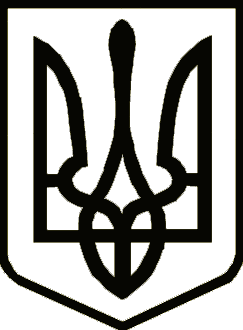 УКРАЇНАЧЕРНІГІВСЬКА ОБЛАСНА ДЕРЖАВНА АДМІНІСТРАЦІЯУПРАВЛІННЯ КАПІТАЛЬНОГО БУДІВНИЦТВАН А К А ЗПро затвердження плану заходівщодо запобігання та виявлення корупції в Управлінні на 2024 рікНа виконання пункту 1 частини шостої статті 131 Закону України «Про запобігання корупції», підпункту 1 пункту 1 розділу ІІ Типового положення про уповноважений підрозділ (уповноважену особу) з питань запобігання та виявлення корупції, затвердженого наказом Національного агентства з питань запобігання корупції від 27 травня 2021 року № 277/21, зареєстрованого в Міністерстві юстиції України 14 липня 2021 року за № 914/36536 н а к а з у ю :1. Затвердити План заходів щодо запобігання та виявлення корупції в Управлінні капітального будівництва Чернігівської обласної державної адміністрації на 2024 рік (далі – План заходів), що додається.		2. Головному спеціалісту з питань запобігання та виявлення корупції Управління капітального будівництва Чернігівської обласної державної адміністрації Ірині ВАСИЛЬЧЕНКО та керівникам структурних підрозділів забезпечити безумовне виконання заходів, передбачених Планом заходів.		3. Контроль за виконанням цього наказу залишаю за собою.Начальник                                                                           Ярослав СЛЄСАРЕНКОЗАТВЕРДЖЕНОнаказ начальника Управління
капітального будівництва Чернігівської обласної державної адміністрації
11 грудня 2023 року № 197ПЛАНзаходів щодо запобігання та виявлення корупції в Управлінні капітального будівництва Чернігівської обласної державної адміністраціїна 2024 рікГоловний спеціаліст з питань запобіганнята виявлення корупції Управління капітального будівництва Чернігівської обласної державної адміністрації					    Ірина ВАСИЛЬЧЕНКОвід 11 грудня 2023 року       Чернігів№ 197№п/пЗміст заходуТермінвиконанняВідповідальнівиконавці12341Забезпечення своєчасного подання щорічних декларацій та декларацій при звільненні працівниками УправлінняУ строки, визначені законодавствомГоловний спеціаліст зпитань запобігання та виявлення корупції2Попередження працівників Управління, які звільняються, та відповідно до вимог законодавства є суб’єктами декларування, про необхідність своєчасного подання декларацій при звільненні та після звільненняПротягом року Головний спеціаліст зпитань запобігання та виявлення корупції3Надання консультацій працівникам Управління з питань дотримання вимог антикорупційного законодавства та з питань заповнення електронних декларацій осіб, уповноважених на виконання функцій держави або місцевого самоврядуванняПротягом року Головний спеціаліст зпитань запобігання та виявлення корупції4Реєстрація повідомлень про наявність/відсутність реального та/або потенційного конфлікту інтересів працівників УправлінняПротягом рокуГоловний спеціаліст зпитань запобігання та виявлення корупціі5Виявлення фактів щодо наявності конфлікту інтересів працівників Управління та вжиття заходів щодо їх врегулювання, згідно з чинним законодавствомПротягом рокуГоловний спеціаліст зпитань запобігання та виявлення корупції6Забезпечення проведення роботи з виконання Антикорупційної програми Чернігівської обласної державної адміністраціїПротягом рокуГоловний спеціаліст зпитань запобігання та виявлення корупції Керівники структурних підрозділів7Забезпечення можливості для внесення викривачами повідомлень про корупційні або пов’язані з корупцією правопорушення, вчинені працівниками Управління, зокрема за допомогою засобів поштового зв’язку, телефонного зв’язку, електронного зв’язку та банеру «Куди повідомити про корупцію», розміщеному на офіційному вебсайті УправлінняПротягом рокуГоловний спеціаліст зпитань запобігання та виявлення корупції Відділ інформаційного забезпечення, контролю та організації діловодства8Забезпечення розміщення актуальної інформації з питань дотримання вимог антикорупційного законодавства в підрубриці «Запобігання проявам корупції» рубрики «Державна служба» на офіційному вебсайті УправлінняПротягом рокуГоловний спеціаліст зпитань запобігання та виявлення корупції Відділ інформаційного забезпечення, контролю та організації діловодства9Проведення консультацій для членів конкурсної комісії на зайняття посад державної служби в Управлінні з питань дотримання вимог антикорупційного законодавства Протягом року (у разі припинення чи скасування воєнного стану та відновлення проведення конкурсів)Головний спеціаліст зпитань запобігання та виявлення корупції10Ознайомлення державних службовців із змінами в антикорупційному законодавствіПротягом рокуГоловний спеціаліст зпитань запобігання та виявлення корупції11Забезпечення розгляду повідомлень про корупційні або пов’язані з корупцією правопорушення, вчинені працівниками УправлінняПротягом рокуГоловний спеціаліст зпитань запобігання та виявлення корупції12Проведення службових розслідувань (перевірок) з метою виявлення причин та умов, що сприяли вчиненню корупційного правопорушення або невиконання вимог антикорупційного законодавства Протягом року(за потреби)Головний спеціаліст зпитань запобігання та виявлення корупції13Вжиття передбачених законодавством заходів щодо припинення корупційного або пов’язаного з корупцією правопорушення, вчинених працівниками Управління, з обов’язковим інформуванням про такий факт спеціально уповноважених суб’єктів у сфері протидії корупції Протягом року(за потреби)Головний спеціаліст зпитань запобігання та виявлення корупції14Проведення навчань для працівників Управління з питань дотримання вимог антикорупційного законодавства, в тому числі запобігання та врегулювання конфлікту інтересівПротягом року(за окремим графіком)Головний спеціаліст зпитань запобігання та виявлення корупції15Забезпечення організації підвищення кваліфікації державних службовців Управління за професійними програмами, програмами тематичних короткострокових семінарів з питань запобігання та протидії корупціїПротягом рокуГоловний спеціаліст зпитань запобігання та виявлення корупції Відділ з питань управління персоналом16Проведення інструктажу для працівників, які призначаються на посади державної служби в Управлінні, щодо ознайомлення з основними вимогами, обмеженнями та заборонами, встановленими Законом України «Про запобігання корупції»Протягом рокуГоловний спеціаліст зпитань запобігання та виявлення корупції17Ознайомлення працівників, які припиняють діяльність, пов'язану з виконанням функцій держави в Управлінні, з обмеженнями після припинення діяльності, пов'язаної з виконанням функцій держави, відповідно до Закону України «Про запобігання корупції»Протягом рокуГоловний спеціаліст зпитань запобігання та виявлення корупції18Візування проектів наказів начальника Управління з основної діяльності, адміністративно-господарських питань, кадрових питань залежно від їх видівПротягом рокуГоловний спеціаліст зпитань запобігання та виявлення корупції19Забезпечення ведення обліку працівників Управління, притягнутих до відповідальності за вчинення корупційних або пов’язаних з корупцією правопорушеньПротягом рокуГоловний спеціаліст зпитань запобігання та виявлення корупції